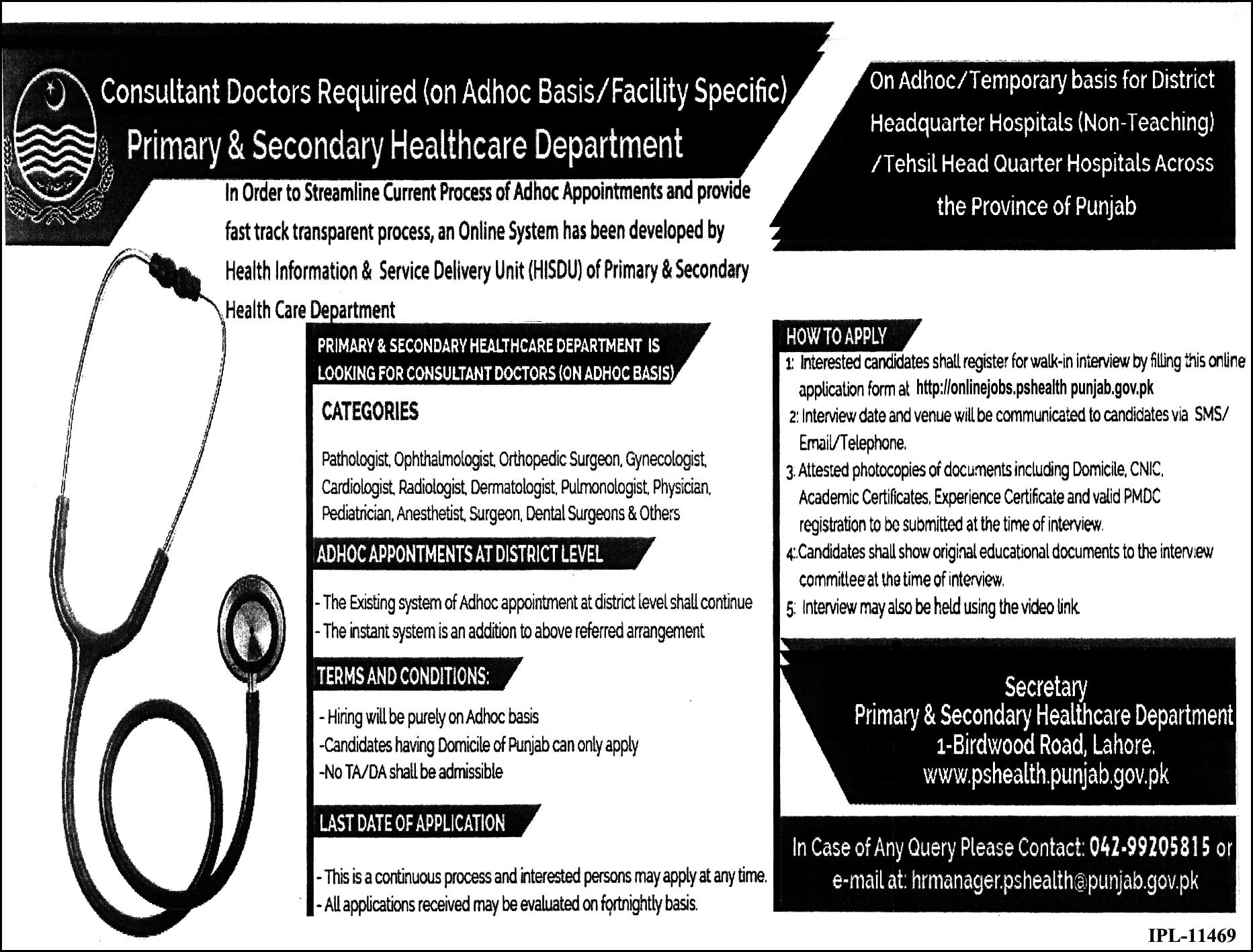 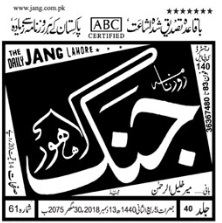 12th December, 2018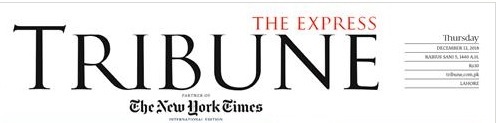 